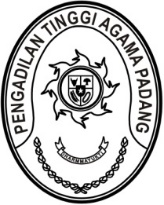 MAHKAMAH AGUNG REPUBLIK INDONESIADIREKTORAT JENDERAL BADAN PERADILAN AGAMAPENGADILAN TINGGI AGAMA PADANGJalan By Pass KM 24, Batipuh Panjang, Koto TangahKota Padang, Sumatera Barat 25171 www.pta-padang.go.id, admin@pta-padang.go.idNomor	:	           /SEK.PTA.W3-A/ PL1.1.1/I/2024	30 Januari 2024Sifat	: BiasaLampiran	:	-Perihal	:	Surat PesananYth. Direktur PT. Mari JayaJl. Bypass Baru Km. 12 Kel, Sungai Sapih,Kec. Kuranji, Kota Padang, Sumatera Barat 25159Dengan hormat,Sehubungan dengan kebutuhan penyimpanan arsip di Pengadilan Tinggi Agama Padang, kami memesan box arsip dengan spesifikasi sebagai berikut:Kami harapkan barang yang kami pesan tiba di kantor kami pada siang hari tanggal 30 Januari 2024. Pembayaran akan dilakukan secara COD.Demikian surat pesanan ini kami buat dengan harapan dapat segera diproses. Terima kasih atas perhatian dan kerjasama PT. Mari Jaya dalam memenuhi kebutuhan kami.Pejabat Pembuat Komitmen,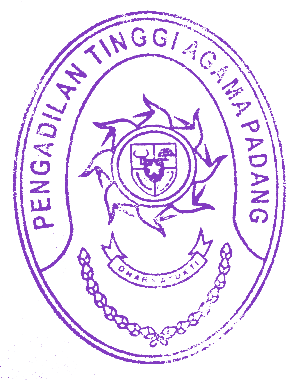 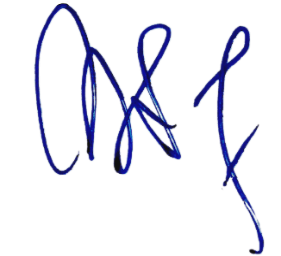 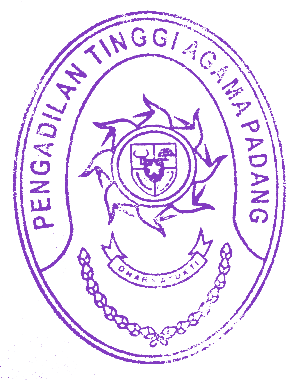 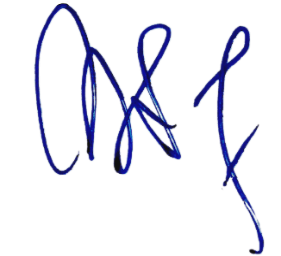 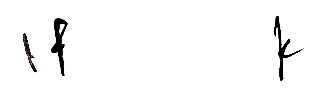 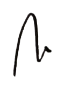 Ismail, S.H.I., M.A.NIP. 197908202003121004Nama BarangSpesifikasiKuantitasHarga SatuanTotalBox arsipbox kardus dimensi ukuran
p x l x t = 38 x 19,5 x 28 cm100 pcs13.2501.325.000